Dienstag, der 26. Mai, 2020 (2x)Freitag, der 29. Mai, 2020Jutro ekipa, evo za ovaj tjedan. DIENSTAG (blok sat)  – pogledati video škole za život:  https://www.youtube.com/watch?v=Lq_wh82rXl8&feature=youtu.be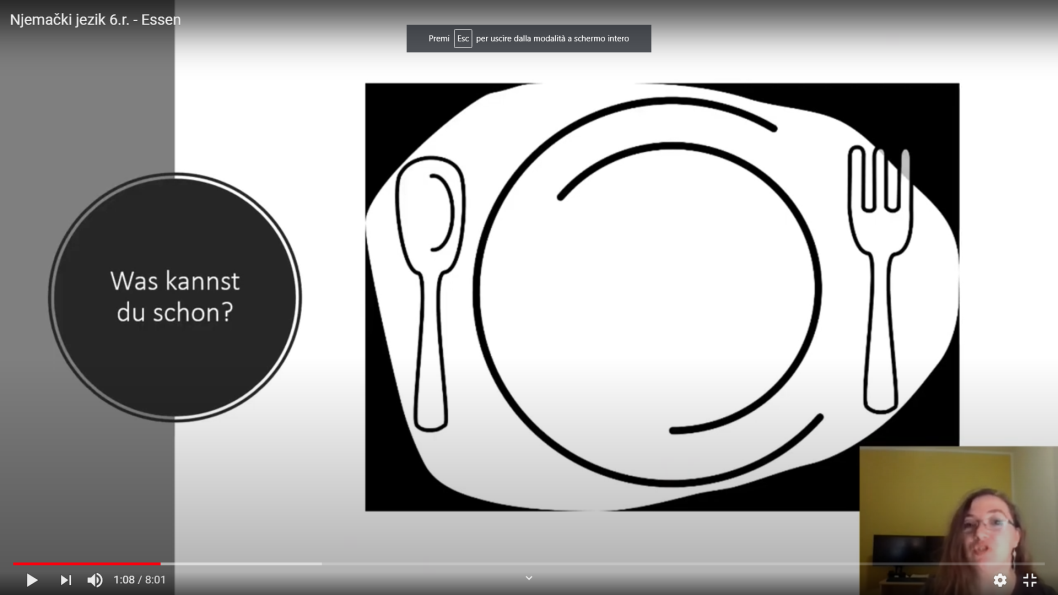 https://www.youtube.com/watch?v=KC6MPNVJgyA&feature=youtu.be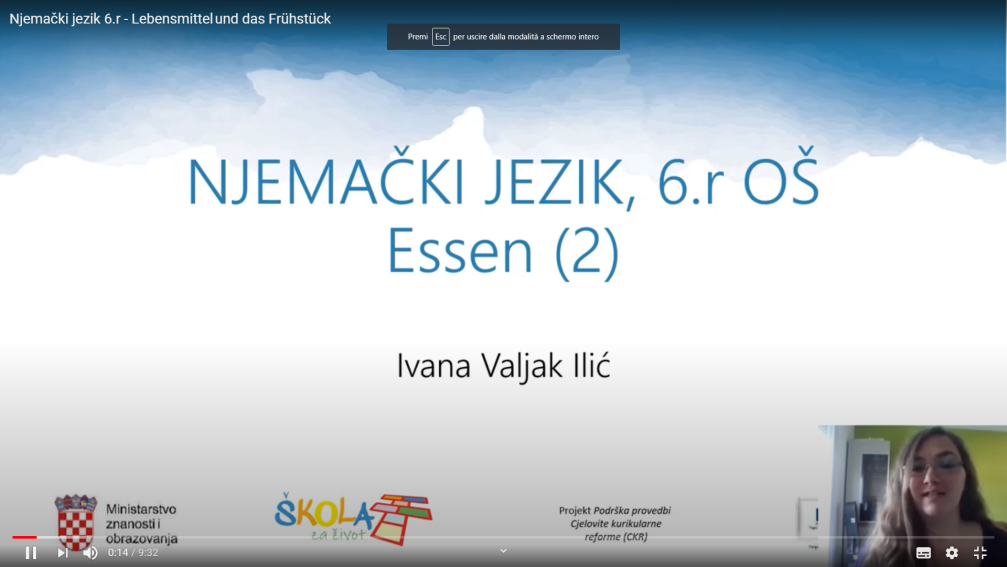 PETAK – napisati kratki sastavak (5-7 rečenica) o svojim prehrambenim navikama i poslati u Teams. Za sve nedoumice pišite u Teams. LP Maja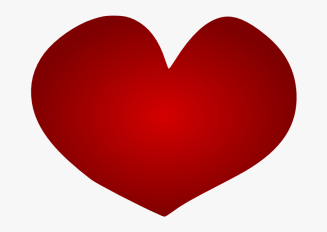 